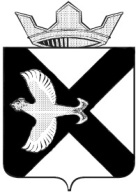 АДМИНИСТРАЦИЯ МУНИЦИПАЛЬНОГО ОБРАЗОВАНИЯ ПОСЕЛОК БОРОВСКИЙРАСПОРЯЖЕНИЕ02 __июня___ 2015г.						                             № 288п.БоровскийТюменского муниципального районаОб утверждении Правил работы с обезличенными персональными данными в администрации муниципального образования посёлок БоровскийВ соответствии с Федеральным законом от 02.03.2007 № 25-ФЗ "О муниципальной службе в Российской Федерации", Федеральным законом от 27.07.2006 № 152 ФЗ "О персональных данных", Постановлением Правительства Российской Федерации от 21.03.2012 № 211 "Об утверждении перечня мер, направленных на обеспечение выполнения обязанностей, предусмотренных Федеральным законом "О персональных данных", распоряжением администрации муниципального образования посёлок Боровский от 22.05.2015г. № 268 «Об утверждении Политики  в отношении обработки персональных данных в администрации муниципального образования посёлок Боровский», распоряжением администрации муниципального образования посёлок Боровский от 01.06.2011г. № 234 «Об утверждении положения о защите персональных данных работников администрации муниципального образования посёлок Боровский»:1. Утвердить Правила работы с обезличенными персональными данными в администрации муниципального образования посёлок Боровский, согласно приложению.2. Климшиной С.И., заведующей сектором администрации ознакомить с настоящим распоряжением муниципальных служащих и работников администрации муниципального образования посёлок Боровский.3. Контроль за исполнением настоящего распоряжения возложить на Казанцева А.Н., заместителя главы по правовым и кадровым вопросам администрации муниципального образования посёлок Боровский.Глава администрации                                                                                        С.В. СычеваПриложение к распоряжению администрациимуниципального образования посёлок Боровскийот 02.06.2015г. №288Правила работы с обезличенными персональными данными в администрации муниципального образования посёлок Боровский1. Общие положения1.1. Настоящие Правила работы с обезличенными персональными данными в администрации муниципального образования посёлок Боровский разработаны с учетом Федерального закона от 27.07.2006 № 152-ФЗ «О персональных данных» и Постановления Правительства РФ от 21.03.2012 № 211 «Об утверждении перечня мер, направленных на обеспечение выполнения обязанностей, предусмотренных ФЗ «О персональных данных» и принятыми в соответствии с ним нормативными правовыми актами, операторами, являющимися государственными или муниципальными органами».1.2. Настоящие Правила определяют порядок работы с обезличенными данными.2. Термины и определенияперсональные данные – любая информация, относящаяся к прямо или косвенно определенному или определяемому физическому лицу (субъекту персональных данных);обработка персональных данных - любое действие (операция) или совокупность действий (операций), совершаемых с использованием средств автоматизации или без использования таких средств с персональными данными, включая сбор, запись, систематизацию, накопление, хранение, уточнение (обновление, изменение), извлечение, использование, передачу (распространение, предоставление, доступ), обезличивание, блокирование, удаление, уничтожение персональных данных;обезличивание персональных данных – действия, в результате которых невозможно определить принадлежность персональных данных конкретному субъекту персональных данных.2. Условия обезличивания2.1. Обезличивание персональных данных может быть проведено с целью ведения статистических данных, снижения ущерба от разглашения защищаемых персональных данных, снижения класса информационных систем персональных данных и по достижению целей обработки или в случае утраты необходимости в достижении этих целей, если иное не предусмотрено федеральным законом.2.2. Способы обезличивания при условии дальнейшей обработки персональных данных:- уменьшение перечня обрабатываемых сведений;- замена части сведений идентификаторами;- понижение точности некоторых сведений (например, «Место жительства» может состоять из страны, индекса, города, улицы, дома и квартиры, а может быть указан только город);- деление сведений на части и обработка в разных информационных системах;- другие способы.2.3. Способом обезличивания в случае достижения целей обработки или в случае утраты необходимости в достижении этих целей является сокращение перечня персональных данных.2.4. Для обезличивания персональных данных годятся любые способы явно не запрещенные законодательно.2.5. Обезличивание обрабатываемых персональных данных осуществляется должностными лицами, ответственными за обработку персональных данных.3. Порядок работы с обезличенными данными 3.1. Обезличенные персональные данные не подлежат разглашению и нарушению конфиденциальности.3.2. Обезличенные персональные данные могут обрабатываться с использованием и без использования средств автоматизации.3.3. При обработке обезличенных персональных данных с использованием средств автоматизации необходимо соблюдение:- парольной политики;- антивирусной политики;- правил доступа в помещения, где осуществляется обработка персональных данных.3.4. При обработке обезличенных персональных данных без использования средств автоматизации необходимо соблюдение:- правил хранения бумажных носителей;- правил доступа к ним и в помещения, где они хранятся.4. Контроль за обезличиванием персональных данных должностными лицами, ответственными за обработку персональных данных осуществляют заместители главы администрации по своим направлениям. 